ZİHİNSEL YETERSİZLİĞİ OLAN ÇOCUKLARDA CİNSEL GELİŞİM BİLGİ DEĞERLENDİRME ÖLÇEĞİYönerge: Aşağıdaki sorular zihinsel yetersizliği olan çocuklarda cinsel gelişim bilgi düzeyini belirmek amacıyla hazırlandı. Soruları çocuğa sorarken resimlerden yararlanınız. Not-1: İçerisinde “anne/baba” ifadesi geçen sorular çocuğa yöneltilirken bu ifadeler yerine çocuğa bakım veren kişinin ismi kullanılabilir. Aynı şekilde içerisinde “anne/baba” ifadesi geçen cevaplarda bu ifadeler yerine çocuğa bakım veren kişilerin isimleri doğru kabul edilebilir.Not-2: “Soru 34. İlk adet olduğunda/ gece ıslanması yaşadığında, ne yapmalısın?” çocuk erkek ise sadece gece ıslanması sorulmalıdır.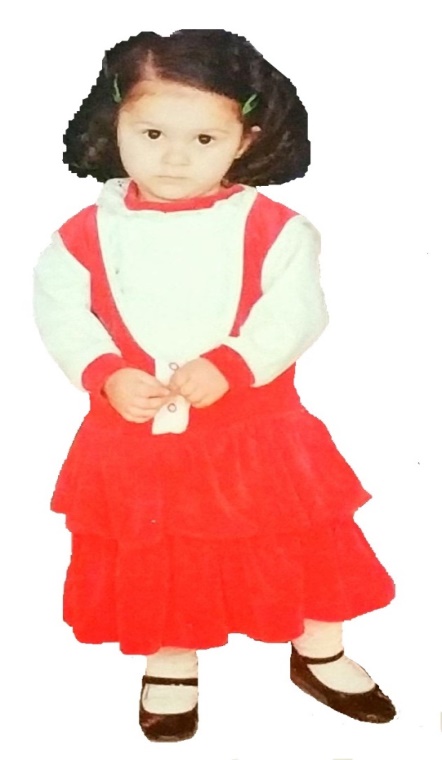 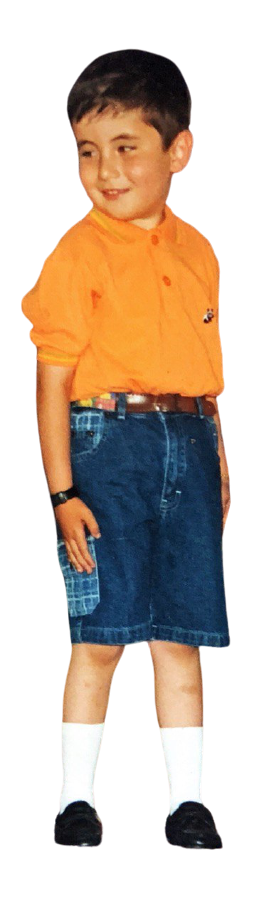 Resim 1Resim 2SorularSorularPuanlama ve İfadelerPuanlama ve İfadelerPuanlama ve İfadelerSorularSorular2101Bu resimlere dikkatlice bak. Hangisi sana benziyor? (Resim 1)Çocuk kız ise kız, erkek ise erkek resmini gösterdi.Yardımla gösterdi.Yanlış gösterdi/Gösteremedi.2Kızlar büyüdüğünde/genç kız olduklarında vücutlarının hangi bölümleri değişir, gösterir misin?(Resim 1)Hepsini gösterdi (Yüz, göğüs, kasık, kalça, popo).En az birini gösterdi (Yüz, göğüs, kasık, kalça, popo).Yanlış gösterdi/Gösteremedi.3Erkekler büyüdüğünde/delikanlı olduklarında vücutlarının hangi bölümleri değişir, göster misin?(Resim 1)Hepsini gösterdi (Yüz, göğüs, kasık, kalça, popo).En az birini gösterdi (Yüz, göğüs, kasık, kalça, popo).Yanlış gösterdi/Gösteremedi.4Kızlar büyüdüğünde/ genç bir kız olduğunda vücutlarında ne gibi değişiklikler olur?Hepsini söyledi(Koltukaltı ve kasıkta kıllanma olur, memeler büyür, adet/regl başlar, sivilce, kalçalar büyür, erkeklere karşı ilgi artar.)En az birini söyledi(Koltukaltı ve kasıkta kıllanma olur, göğüsler gelişir, adet başlar, sivilce, kalçalar büyür, erkeklere karşı ilgi artar.)Yanlış cevapladı/ Cevaplayamadı.5Erkekler büyüdüğünde/ delikanlı olduğunda vücutlarında ne gibi değişiklikler olur?Hepsini söyledi(Ses kalınlaşır, koltukaltı ve kasıkta kıllanma olur,  sivilce, yüz kılları uzar, kızlara karşı ilgi artar.)En az birini söyledi(Ses kalınlaşır, koltukaltı ve kasıkta kıllanma olur,  sivilce, yüz kıllarında uzama, erkeklere karşı ilgi artar.)Yanlış cevapladı/ Cevaplayamadı.6Senin özel/mahrem bölgelerine kimler dokunabilir? (Resim 1)Kendim, annem, babam, doktorEn az birini söyledi(Kendim, annem, babam, doktor)Yanlış cevapladı/ Cevaplayamadı.7Sen resimdeki çocukların hangi bölgelerine dokunmamalısın?(Resim 1)Hepsini gösterdi (Ağız, göğüs, bacak arası, popo).En az birini gösterdi(Ağız, göğüs, bacak arası, popo).Yanlış gösterdi/Gösteremedi.8Resimdeki özel/mahrem mekânları gösterir misin?(Resim 2)Hepsini gösterdi (Banyo, tuvalet, yatak odası).En az birini gösterdi(Banyo, tuvalet, yatak odası).Yanlış gösterdi/Gösteremedi.9Resimdeki herkesin rahat dolaşabildiği mekânları gösterir misin?(Resim 2)Hepsini gösterdi (Sınıf, park, oturma odası, okul tuvaleti).En az birini gösterdi(Sınıf, park, oturma odası, okul tuvaleti).Yanlış gösterdi/Gösteremedi.10Resimdeki mekânlardan hangilerinde kıyafetlerini çıkarabilirsin?(Resim 2)Hepsini gösterdi (Banyo, tuvalet, yatak odası).En az birini gösterdi(Banyo, tuvalet, yatak odası).Yanlış gösterdi/Gösteremedi.11Resimdeki mekânlardan hangilerinde kıyafetlerini çıkaramazsın?(Resim 2)Hepsini gösterdi (Sınıf, park, oturma odası, okul tuvaleti).En az birini gösterdi(Sınıf, park, oturma odası, okul tuvaleti).Yanlış Gösterdi/Gösteremedi.12Resimdeki mekânlardan hangilerinde sen vücudundaki özel bölgelerine dokunabilirsin?(Resim 2)Hepsini gösterdi (Banyo, tuvalet, yatak odası).En az birini gösterdi(Banyo, tuvalet, yatak odası).Yanlış gösterdi/Gösteremedi.13Resimdeki mekânlardan hangilerinde sen vücudundaki özel bölgelerine dokunmamalısın?(Resim 2)Hepsini gösterdi (Sınıf, park, oturma odası, okul tuvaleti).En az birini gösterdi(Sınıf, park, oturma odası, okul tuvaleti).Yanlış gösterdi/Gösteremedi.14Sen birini öpmek istersen, o kişiden izin almalı mısın?Evet almalıyım.Yardımla cevapladı.İzin almamalıyım./Cevaplayamadı.15Kim seni öpmek isterse senden izin almalıdır?HerkesYardımla cevapladı.Hayır almamalı/ Cevaplayamadı.16Annen/baban sana banyo yaptırmak isterse, ne yapmalısın?Annemin/babamın bana banyo yaptırmasına izin vermeliyim.Yardımla cevapladı.Kaçmalıyım/ Cevaplayamadı.17Annen/baban sana banyo yaptırırken tamamen çıplak olmalı mısın?Hayır olmamalıyım, iç çamaşırı giymeliyim.Yardımla cevapladı.Evet olmalıyım/ Cevaplayamadı.18Annen/baban seni yıkarken çıplak olmalı mıdır?Hayır olmamalıdır.Yardımla cevapladı.Evet olmalıdır./Cevaplayamadı.19Annen/baban banyoda senin koltuk altı/kasık bölgendeki tüyleri temizlemek isterse, ne yapmalısın?Annemin/babamın beni temizlemesine izin vermeliyim.Yardımla cevapladı.Kaçmalıyım/ Cevaplayamadı.20Koltuk altı/kasık bölgesindeki tüyler nasıl temizlenir?Köpük, jilet, ağda, epilatörEn az birini söyledi.Cevaplayamadı.21Yabancı biri seni arabaya çağırırsa, ne yapmalısın?Kaçmalıyım/ bağırmalıyım/ Hayır demeliyim/ bir yetişkine söylemeliyim.En az birini söyledi.Arabaya binmeliyim/ Cevaplayamadı.22Yabancı biri sana şeker/para vermek isterse, ne yapmalısın?Kaçmalıyım/ bağırmalıyım/ Hayır demeliyim/ Yakınımdaki birinden yardım istemeliyim.En az birini söyledi.Şekeri-parayı almalıyım/ Cevaplayamadı.23Yabancı biri sana seni annene/babana götüreceğini söylerse, ne yapmalısın?Kaçmalıyım/ bağırmalıyım/ Hayır demeliyim/ Yakınımdaki birinden yardım istemeliyim.En az birini söyledi.Yabancıyla gitmeliyim/ Cevaplayamadı.24Yabancı biri sana zorla dokunmak isterse, ne yapmalısın?Kaçmalıyım/ bağırmalıyım/ Hayır demeliyim/ Yakınımdaki birinden yardım istemeliyim.En az birini söyledi.Dokunmasına izin vermeliyim/ Cevaplayamadı.25Yabancı biri seni öpmek isterse, ne yapmalısın?Kaçmalıyım/ bağırmalıyım/ Hayır demeliyim/ Yakınımdaki birinden yardım istemeliyim.En az birini söyledi.Öpmesine izin vermeliyim/ Cevaplayamadı.26Annen/baban seni sevmek için sana dokunmak isterse, sen ne yapmalısın?Sevmesine izin vermeliyim.Yardımla cevapladı.Kaçmalıyım-Bağırmalıyım/ Cevaplayamadı.27Doktor seni muayene etmek için anne ve babadan izin alarak sana dokunmak isterse, ne yapmalısın?Muayene etmesine izin vermeliyim.Yardımla cevapladı.Kaçmalıyım-Bağırmalıyım/ Cevaplayamadı.28Birini giyinirken görürsen, ne yapmalısın?Oradan gitmeliyim, bakmamalıyım.Yardımla cevapladı.Bakmaya devam etmeliyim/ Cevaplayamadı.29Giyinirken seni biri görürse, ne yapmalısın?O kişiye gitmesini söylemeliyim/ Gizlenmeliyim.Yardımla cevapladı.Giyinmeye devam etmeliyim/ Cevaplayamadı.30Yeni tanıştığın biri seninle el sıkışmak isterse, ne yapmalısın?El sıkışmalıyım.Yardımla cevapladı.Kaçmalıyım- Bağırmalıyım- Hayır demeliyim- Yakınımdaki birinden yardım istemeliyim./ Cevaplayamadı.31Sen televizyon/video izlerken, başkalarının özel/mahrem bölgelerini görürsen, ne yapmalısın?Oradan gitmeliyim/ Videoyu kapatmalıyım/ İzlememeliyim.Yardımla cevapladı.İzlemeye devam etmeliyim/ Cevaplayamadı.32Birisi senin özel/mahrem bölgelerin ile ilgili konuşmak isterse, ne yapmalısın?Kaçmalıyım/ bağırmalıyım/ Hayır demeliyim/ bir yetişkine söylemeliyim.En az birini söyledi.Konuşmalıyım/ Cevaplayamadı.33İlk adet olduğunda/ gece ıslanması yaşadığında,  ne yapmalısın?Anneme/babama söylemeliyim.Yardımla cevapladı.Kimseye söylememeliyim./ Başkasına söylemeliyim./Cevaplayamadı.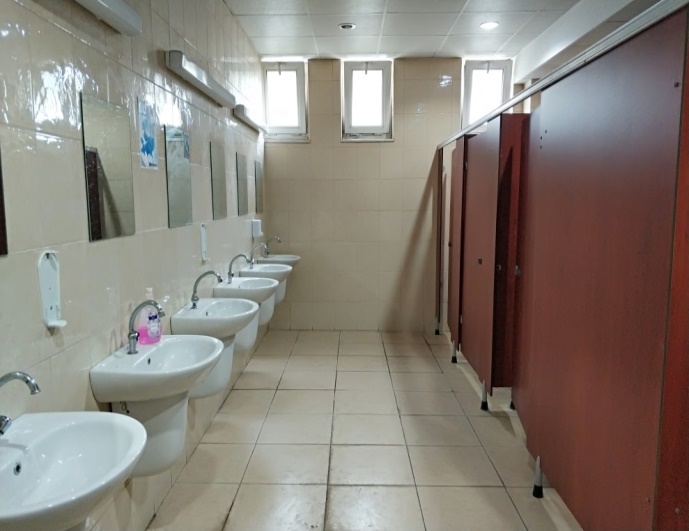 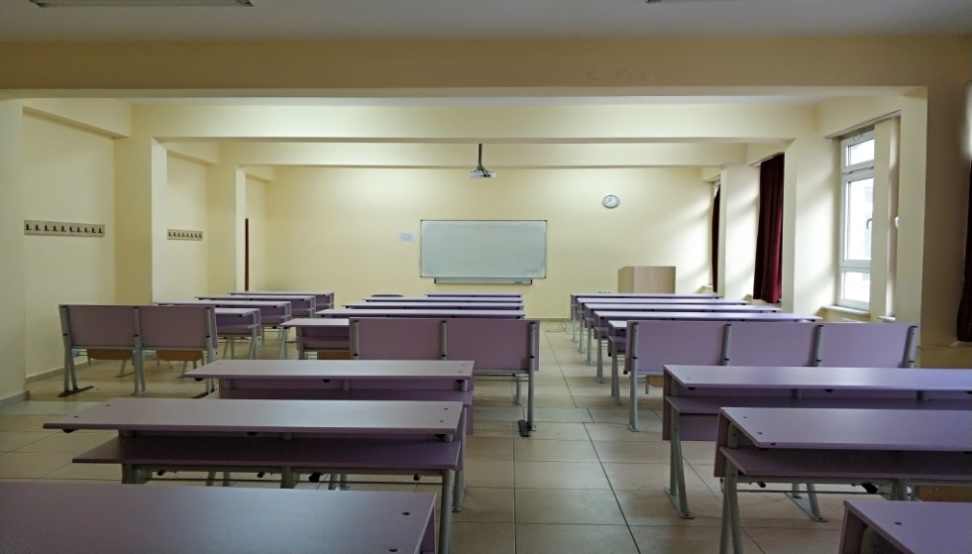 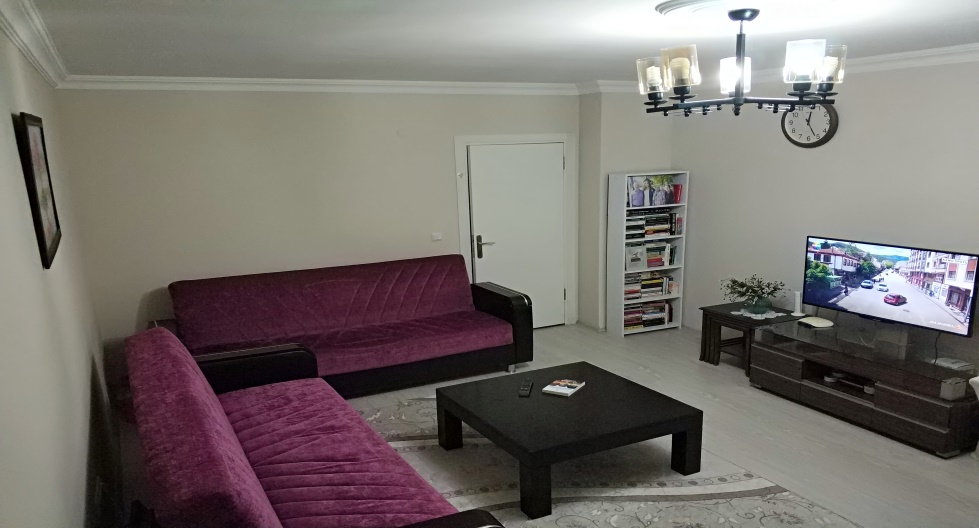 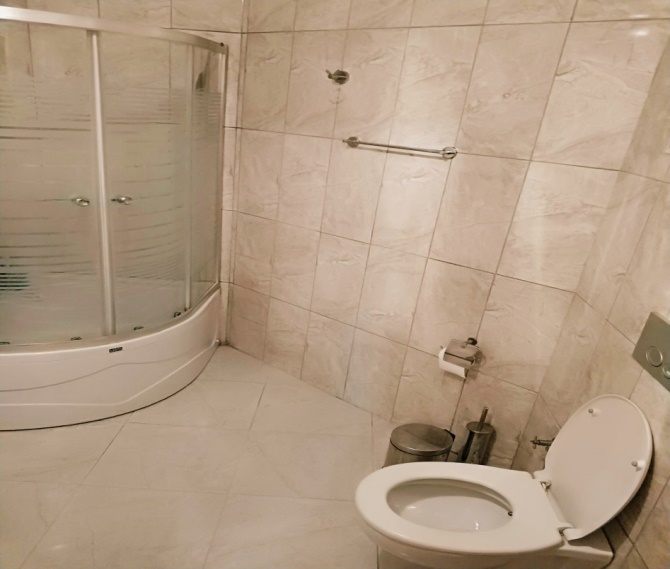 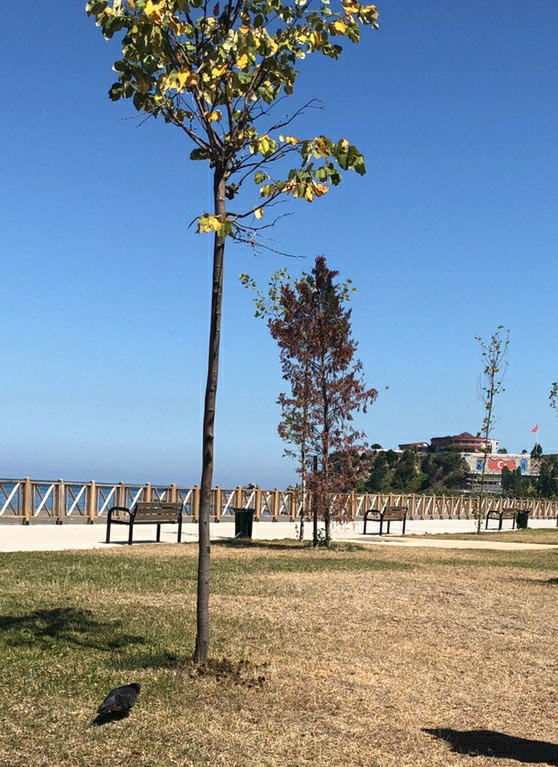 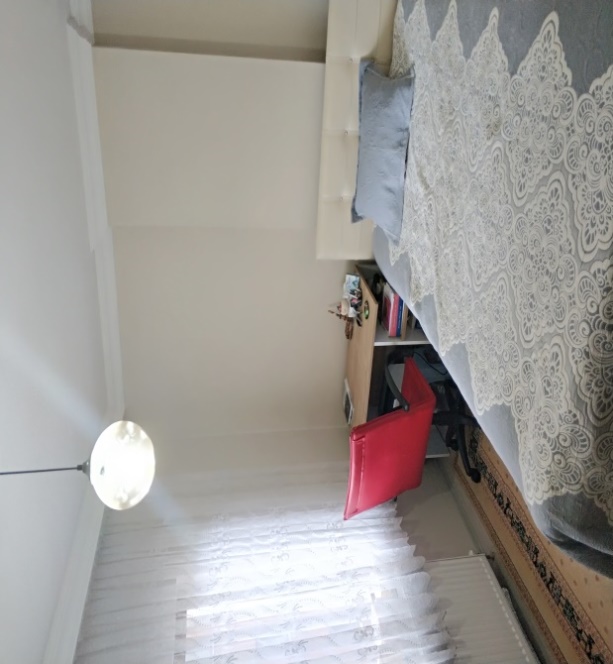 